 УКРАЇНА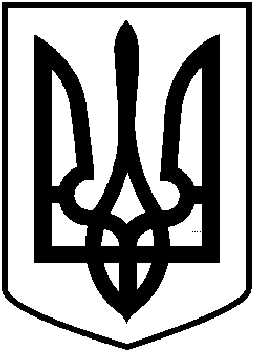 ЧОРТКІВСЬКА  МІСЬКА  РАДА СОРОК ВОСЬМА СЕСІЯ СЬОМОГО СКЛИКАННЯ	               РІШЕННЯ  			від 11грудня 2018 року                                                     	  № 1285м. ЧортківПро затвердження Програми організації суспільно корисних робіт для правопорушників, на яких судом накладено адміністративне стягнення у вигляді виконання суспільно корисних робіт, на території міста Чорткова на 2019-2021 рокиЗ метою забезпечення виконання  Закону України «Про внесення змін до деяких законодавчих актів України щодо посилення захисту прав дитини на належне утримання шляхом вдосконалення порядку примусового стягнення заборгованості зі сплати аліментів», відповідно до статей 31-1, 325-1, 325-3 Кодексу України про адміністративні правопорушення, статей 26, 59  Закону України «Про місцеве самоврядування в Україні», міська радаВИРІШИЛА: 1.Затвердити Програму організації суспільно корисних робіт для порушників, на яких судом накладено адміністративне стягнення у вигляді виконання суспільно корисних робіт, на території міста Чорткова на 2019-2021 роки  згідно додатку.2.Фінансовому управлінню міської ради передбачати кошти для реалізації даної Програми в межах фінансових можливостей та забезпечити фінансування Програми.3. Комунальним підприємствам«Чортків дім», «Чортківський комбінат комунальних підприємств», «Чортківське виробниче управління водопровідно-каналізаційного господарства», «Парковий культурно-спортивний комплекс» забезпечити виконання організації суспільно корисних робіт згідно чинного законодавства .4.Копію рішення направити комунальним підприємствам: «Чортків дім», «Чортківський комбінат комунальних підприємств», «Чортківське виробниче управління водопровідно-каналізаційного господарства», «Парковий культурно-спортивний комплекс», у фінансове управління міської ради та відділ житлово-комунального господарства, благоустрою та інфраструктури міської ради.5. Контроль за виконанням  цього рішення покласти на  заступника  міського голови  з питань діяльності виконавчих органів міської ради Тимофія Р.М. та  постійні комісії міської ради  з бюджетно–фінансових, економічних питань, комунального майна та інвестицій та комісію з питань житлово-комунального господарства, транспорту та зв’язку.Секретар міської ради                                                                Я.П. Дзиндра 